Контрольная работа 6 классОБЯЗАТЕЛЬНАЯ ЧАСТЬ 1    Проверяем умение производить арифметические действия с дробями. 2   Проверяем умение находить часть от числа и число по его части .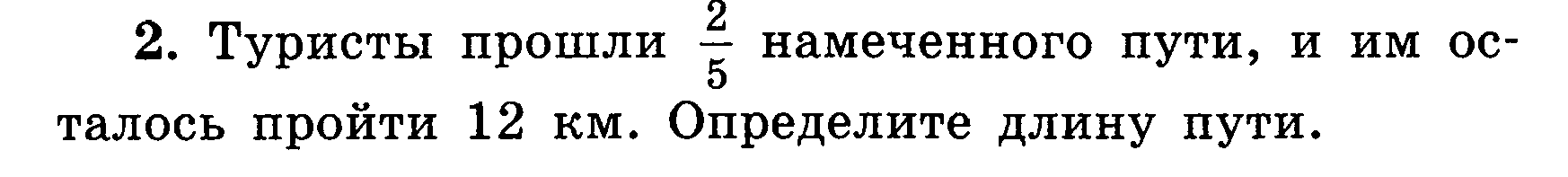  3   Проверяем  умение решать уравнения.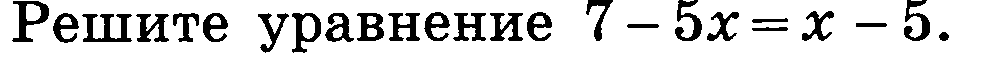  4    Проверяем умение производить арифметические действия с десятичными дробями .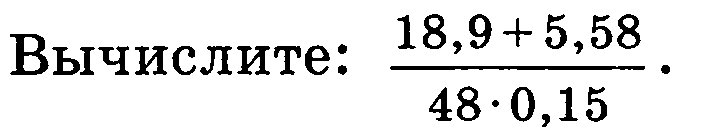  5   Проверяем умение решать задачи проценты.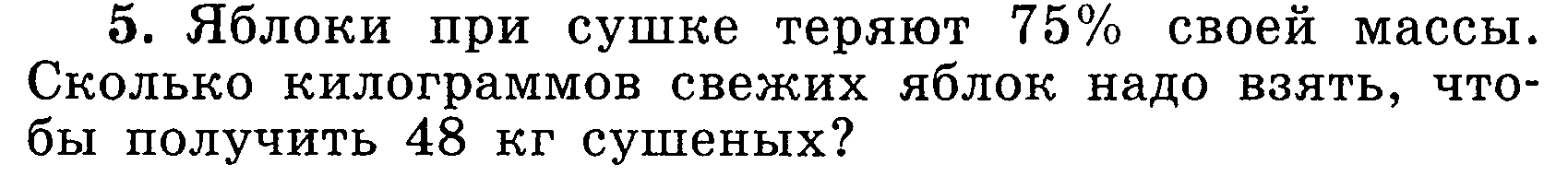  6   Проверяем умение решать текстовые задачи в 2–3 действия.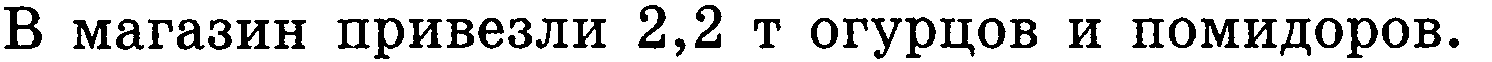 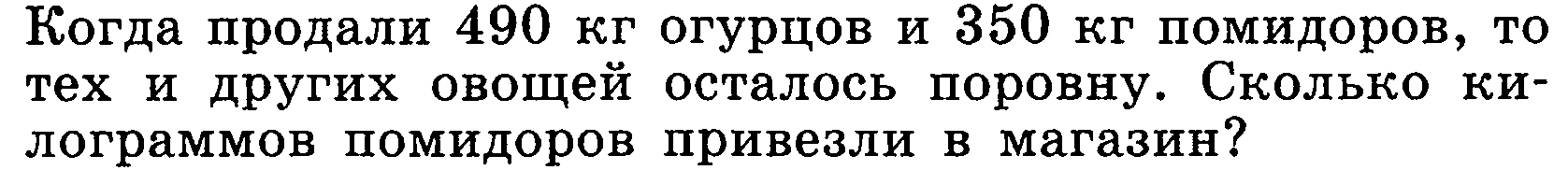 ДОПОЛНИТЕЛЬНАЯ ЧАСТЬ 7     Проверяем умение выполнять вычисления рациональным способом..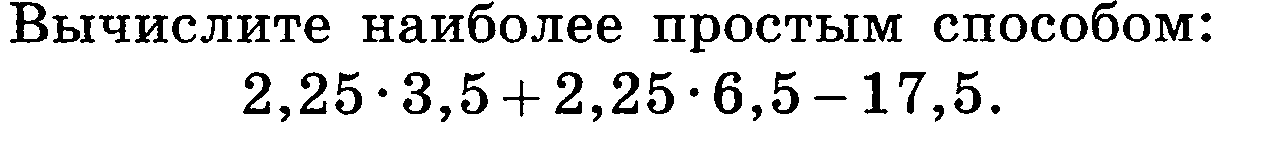  8   Проверяем умение решать задачи на вероятность события.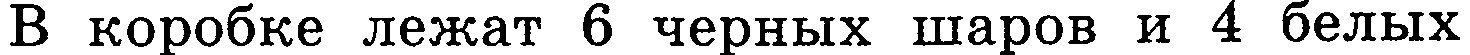 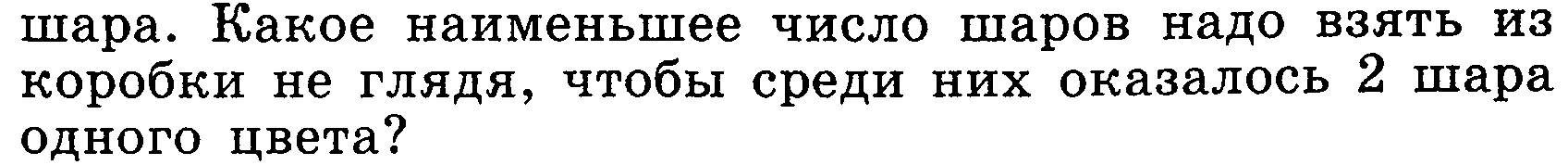 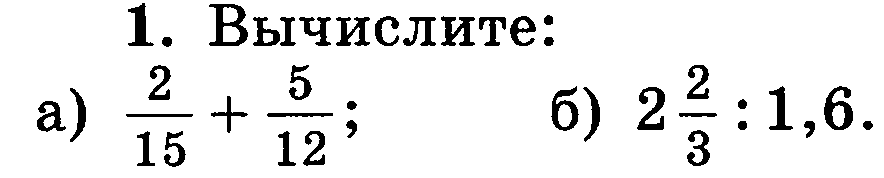 